Welcome To Emmanuel Lutheran – N.A.L.C.Thanks for worshiping with us this evening. Your presence is your gift to us. We pray that our Service of Worship is a blessing to you. Sealed by the Holy Spirit and marked with the cross of Christ forever we are -- praising, proclaiming and practicing  --  Emmanuel,   God  with  us,   in  daily  life!Emmanuel Lutheran Church	Emmanuel North 		3819 - 18th Avenue NW      		1965 Emmanuel Dr NW Rochester, MN 55901		(7601 - 18th Ave NW)Phone: 507-206-3048              Website: 	         www.emmanuelofrochester.org Email Address:       EmmanuelRochesterNALC@gmail.com          Facebook page:      Emmanuel Lutheran Church of Rochester, MNWish ListEmmanuel has a list of items that would be gratefully received as donations to be used at Emmanuel North. If interested, please ask a council member for more info.Vevor Folding Chair and Table Combo Cart - $149.49(6) Cordless Blackout Roller Shades – $43.97 each.NEXT WEEK - Sat, Nov 4thDaylight Savings Time Ends Worship Services at 4pm BeginsMeal Served by After Worship ServiceHuddle to Share Building Plan UpdateMen’s Bible StudyMen meet at Oasis Church each Wednesday at 11am, Nov 1st, 8th, 15th, 22nd & 29th and Dec 6th, 13th, 20th & 27th to study the Scriptures.Women’s Bible StudyWomen meet at Oasis Church every other Wednesday at 1pm, Nov 1st, 15th & 29th and Dec 13th to study “Chasing Vines”  by  Beth  Moore.Page 12 of 12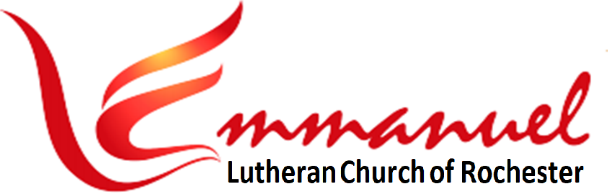 Worship - Eve of the Reformation	       Sat, Oct 28th, 2023 - 6pmPastor:      Rev Tim Duesenberg	        Lutheran Book of WorshipPianist:     Mary Ann Groven	          		          - Setting IIReader:     Deb Vomhof	       * indicates stand as you are ableBrief Order of Confession & ForgivenessP:  In the name of the Father and of the Son and of the Holy Spirit.C:  Amen.P:  Almighty God, to whom all hearts are open, all desires known, and from whom no secrets are hid: Cleanse the thoughts of our hearts by the inspiration of you Holy Spirit, that we may perfectly love you and worthily magnify your holy name, through Jesus Christ our Lord.                                                                   C:  Amen.P:  If we say we have no sin, we deceive ourselves, and the truth is not in us. But if we confess our sins, God who is faithful and just will forgive our sins and cleanse us from all unrighteousness.Most merciful God,C:  We confess that we are in bondage to sin and cannot free ourselves. We have sinned against you in thought, word, and deed, by what we have done and by what we have left undone. We have not loved you with our whole heart; we have not loved our neighbors as ourselves. For the sake of your Son, Jesus Christ, have mercy on us. Forgive us, renew us, and lead us, so that we may delight in your will and walk in your ways, to the glory of your holy name.  Amen.Page 1 of 12 P:  Almighty God, in his mercy, has given his Son to die for us and, for his sake, forgives us all our sins. As a called and ordained minister of the Church of Christ, and by his authority, I therefore declare to you the entire forgiveness of all your sins in the name of the Father, and of the Son, and of the Holy Spirit. In the mercy of almighty God, Jesus Christ was given to die for us, and for his sake God forgives us all our sins. As a called and ordained minister of the Church of Christ, and by his authority, I therefore declare to you the entire forgiveness of all your sins in the name of the Father, and of the Son, and of the Holy Spirit.        C: Amen.Hymn: …... I Lay My Sins on Jesus ..... LBW #305V1 	I Lay My Sins on Je-sus, The Spot-less Lamb of God.He Bears Them All and Frees usFrom the Ac-curs-ed Load.I Bring My Guilt to Je-susTo Wash My Crim-son StainsClean in His Blood Most Pre-ciousTill Not a Spot Re-mains.V2	I Lay My Wants on Je-sus.All Full-ness Dwells in Him.He Heals All My Dis-eas-es,My Soul He Does Re-deem.I Lay My Griefs on Je-sus,My Bur-dens and My Cares.He from Them All Re-leas-es,He All My Sor-rows Shares.V3	 I Rest My Soul on Je-sus,This Wea-ry Soul of Mine.His Right Hand Me Em-brac-es,I on His Breast Re-cline.I Love the Name of Je-sus,Em-man-uel, Christ, the Lord.Like Fra-grance on the Breez-esHis Name A-broad is Poured. Page 2 of 12Prayer of the DayP: Let us pray:	O Lord God, heavenly Father, pour out your Holy Spirit upon your faithful people. Keep them steadfast in your grace and truth, protect and comfort them in all temptation, defend them against all enemies of your Word, and bestow upon the Church your saving peace; through your Son, Jesus Christ, our Lord, who lives and reigns with you and the Holy Spirit, one God, now and forever.					C:  Amen.Hymn:  Open Now Thy Gates of Beauty  LBW #250V1	O-pen Now Thy Gates of Beau-ty,Zi-on, Let Me En-ter There,Where My Soul in Joy-ful Du-tyWaits for God Who An-swers Prayer.Oh, How Bless-ed is This Place,Filled with So-lace, Light, and Grace.V2	Gra-cious God, I Come Be-fore Thee.Come Thou Al-so Un-to Me.Where We Find Thee and A-dore Thee,There a Heav'n on Earth Must Be.To My Heart, oh, En-ter Thou,Let it Be Thy Tem-ple Now.V3	Here Thy Praise is Glad-ly Chant-ed,Here Thy Seed is Du-ly Sown.Let My Soul, Where it is Plant-ed,Bring Forth Pre-cious Sheaves A-lone,So That All I Hear May BeFruit-ful Un-to Life in Me.V4	Thou My Faith In-crease and Quick-en, Let Me Keep Thy Gift Di-vine.How-so-e'er Temp-ta-tions Thick-en,May Thy Word Still O'er Me ShineAs My Guid-ing Star Through Life,As My Com-fort in All Strife. 		   V5  Page 3 of 12V5	Speak, O God, and I Will Hear Thee,Let Thy Will Be Done In-deed.May I Un-dis-turbed Draw Near TheeWhile Thou Dost Thy Peo-ple Feed.Here of Life the Foun-tain Flows,Here is Balm for All Our Woes.1st Reading: Revelation 14:6-76I saw another angel flying directly overhead, with an eternal gospel to proclaim to those who dwell on earth, to every nation and tribe and language and people.  7And he said with a loud voice, “Fear God and give him glory, because the hour of his judgment has come, and worship him who made heaven and earth, the sea and the springs of water.”The Word of the Lord.			C: Thanks be to God.Psalm 46 (Read Responsively)1	God is our refuge and strength,			A very present help in trouble.                         2	Therefore we will not fear, 	though the earth be moved,	And though the mountains be toppled 	Into the depths of the sea;                                         3	Though its waters rage and foam,			And though the mountains tremble at its tumult.    4	The Lord of hosts is with us;			The God of Jacob is our stronghold.                          5	There is a river whose streams make glad the city of God,			The holy habitation of the Most High.                        6	God is in the midst of her; 	she shall not be overthrown;			God shall help her at the break of day.                     7	The nations make much ado, 	And the kingdoms are shaken;God has spoken, and the earth shall melt away.Page 4 of 128	The Lord of hosts is with us;			The God of Jacob is our stronghold.                          9	Come now and look upon the works of the Lord,			What awesome things he has done on earth.           10	It is he who makes war to cease in all the world;			He breaks the bow, and shatters the spear, 			And burns the shields with fire.                                11	“Be still, then, and know that I am God;			I will be exalted among the nations; 			I will be exalted in the earth.”                                   12	The Lord of hosts is with us;The God of Jacob is our stronghold.2nd Reading: Romans 3:19-2819Now we know that whatever the law says it speaks to those who are under the law, so that every mouth may be stopped, and the whole world may be held accountable to God. 20For by works of the law no human being will be justified in his sight, since through the law comes knowledge of sin. 21But now the righteousness of God has been manifested apart from the law, although the Law and the Prophets bear witness to it — 22the righteousness of God through faith in Jesus Christ for all who believe. For there is no distinction:  23for all have sinned and fall short of the glory of God, 24and are justified by his grace as a gift, through the redemption that is in Christ Jesus, 25whom God put forward as a propitiation by his blood, to be received by faith. This was to show God’s righteousness, because in his divine forbearance he had passed over former sins. 26It was to show his righteousness at the present time, so that he might be just and the justifier of the one who has faith in Jesus. 27Then what becomes of our boasting? It is excluded. By what kind of law? By a law of works? No, but by the law of faith. 28For we hold that one is justified by faith apart from works of the law.The Word of the Lord.			C: Thanks be to God.Page 5 of 12*Gospel Verse: “Al-le-lu-ia”Al-le-lu-ia, Lord, to Whom Shall We Go? You Have the Words of E-ter-nal Life,      Al-le-lu-ia.*Gospel: John 8:31-36The Holy Gospel According to St John, the 8th Chapter. C: Glory to you, O Lord.31Jesus said to the Jews who had believed him, “If you abide in my word, you are truly my disciples, 32and you will know the truth, and the truth will set you free.”  33They answered him, “We are offspring of Abraham and have never been enslaved to anyone. How is it that you say, ‘You will become free’?” 34Jesus answered them, “Truly, truly, I say to you, everyone who practices sin is a slave to sin.  35The slave does not remain in the house forever; the son remains forever. 36So if the Son sets you free, you will be free indeed.”The Gospel of the Lord. 	C: Praise to you, O Christ.******  Sermon:   Rev Tim Duesenberg  ****** Hymn:  What a Friend We Have in Jesus LBW #439V1 	What a Friend We Have in Je-sus,All Our Sins and Griefs to Bear.What a Priv-i-lege to Car-ryEv'-ry-thing to God in Prayer.Oh, What Peace We Of-ten For-feit,Oh, What Need-less Pain We BearAll Be-cause We Do Not Car-ryEv'-ry-thing to God in Prayer.Page 6 of 12V2	Have We Tri-als and Temp-ta-tions?Is There Trou-ble An-y-where?We Should Nev-er Be Dis-cour-aged.Take it to the Lord in Prayer.Can We Find a Friend So Faith-fulWho Will All Our Sor-rows Share?Je-sus Knows Our Ev-'ry Weak-nessTake it to the Lord in Prayer.V3	Are We Weak and Heav-y La-den,Cum-bered With a Load of Care?Pre-cious Sav-ior, Still Our Re-fugeTake it to the Lord in Prayer.Do Your Friends De-spise, For-sake You?Take it to the Lord in Prayer.In His Arms He'll Take and Shield You.You Will Find a Sol-ace There.*Confession of Faith:  Apostles’ CreedC:  I Believe in God, the Father Almighty,Creator of Heaven and Earth.I Believe in Jesus Christ,  His Only Son,  Our Lord.He Was Conceived by the Power of the Holy SpiritAnd Born of the Virgin Mary.He Suffered Under Pontius Pilate,Was Crucified, Died, and Was Buried. He Descended into Hell.On the Third Day He Rose Again. He Ascended Into Heaven,And is Seated at the Right Hand of the Father.He Will Come Again to Judge the Living and the Dead.I Believe in the Holy Spirit, the Holy catholic Church,The Communion of Saints, the Forgiveness of Sins,The Resurrection of the Body, and the Life Everlasting.   Amen. Page 7 of 12The Prayers of the ChurchA:  Let us pray for the whole people of God in Christ Jesus,            and for all people according to their needs.	(A brief silence)For the Church’s Mission Lord Jesus, strengthen, sustain and guide your bride, the Church, to proclaim your love and demonstrate the power of your Holy Spirit. Make her bold and courageous in the face of ridicule and persecution in the world. We give you thanks for the life of Martin Luther, Reformer, teacher, saint and sinner, and all he contributed to the faith of generations that followed him.Lord, in your mercy, 			C: Hear our prayer.                                   For Faithful StewardshipGracious Father, grant that the Holy Spirit would give us a clarity of vision and a firm sense of your mission. And through our faithful participation in God’s mission, the kingdom of heaven may be extended through us and through the gifts we bring.Lord, in your mercy, 			C: Hear our prayer. For Bearing One Another’s BurdensGod of compassion and concern, in your great love you have given us to one another, to live together in families, communities, and congregations. By your great grace and power, move us to have concern for one another, and in bearing each other’s burdens we would fulfill the law of Christ. Lord, in your mercy, 			C: Hear our prayer.                                   For Those Who are IllJesus pointed his disciples to the Truth of his life and identity so that they would be free. We pray for all those who do not know Christ that they would hear and respond to the Truth. We also pray for all who are ill, especially those we name now either silently in our hearts or aloud:                     [NAMES]      May they know God’s love in the midst of their illness and that the healing strength of your mercy may be theirs. Lord, in your mercy, 			C: Hear our prayer. Page 8 of 12P:  Into your hands, O Lord, we commend all for whom we pray, trusting in your mercy; through you Son, Jesus Christ, our Lord.C: Amen.Sharing the PeaceP: The peace of the Lord be with you.            C: And also with you. ******     Offerings Gathered & Presented     ******Offertory HymnCre-ate in Me a Clean Heart, O GodAnd Re-new a Right Spir-it With-in Me.Cast Me Not A-way from Your Pres-enceAnd Take Not Your Ho-ly Spir-it from MeRe-store to Me the Joy of Your Sal-va-tion,And Up-hold Me with Your Free Spir-it.Prayer of ThanksP: 	Let us pray:			      Merciful God,C:	We offer with joy and thanksgiving what you have first given us — ourselves, our time, and our possessions — signs of your gracious love. Receive them for the sake of him who offered himself for us, Jesus Christ our Lord.  Amen.*Lord’s Prayer: Traditional VersionOur Father, Who Art in Heaven, Hallowed be Thy Name,Thy Kingdom Come, Thy Will be Done, on Earth as it is in Heaven.Give Us This Day Our Daily Bread. And Forgive us Our Trespasses,As We Forgive Those Who Trespass Against Us.And Lead Us Not into Temptation, But Deliver us from Evil.For Thine is the Kingdom, and the Power, and the Glory,Forever and Ever.  Amen.Page 9 of 12*BenedictionP:	The Lord Bless You and Keep You, The Lord Make His Face Shine on You And Be Gracious to You,        The Lord Look Upon You with Favor and Give You Peace.In the Name of the Father, And of the Son,        And of the Holy Spirit.     	C: Amen.Hymn:   The Church’s One Foundation   LBW #369V1	The Church's One Foun-da-tionIs Je-sus Christ Her Lord.She is His New Cre-a-tion,By Wa-ter and the Word.From Heav'n He Came and Sought Her To Be His Ho-ly Bride.With His Own Blood He Bought Her, And For Her Life He Died.V2	E-lect from Ev-'ry Na-tion,Yet One O'er All the Earth.Her Char-ter of Sal-va-tion, One Lord, One Faith, One Birth.One Ho-ly Name She Bless-es,Par-takes One Ho-ly Food,And to One Hope She Press-esWith Ev-'ry Grace En-dued.V3	Though With a Scorn-ful Won-der,This World Sees Her Op-pressed,By Schisms Rent A-sun-der,By Her-e-sies Dis-tressed,Yet Saints Their Watch Are Keep-ing,Their Cry Goes Up, "How Long?"And Soon the Night of Weep-ingShall Be the Morn of Song.Page 10 of 12V4	Through Toil and Trib-u-la-tionAnd Tu-mult of Her War,She Waits the Con-sum-ma-tionOf Peace For-ev-er-more.Till with the Vi-sion Glo-riousHer Long-ing Eyes Are Blest,And the Great Church Vic-to-riousShall Be the Church at Rest.V5	Yet She on Earth Has Un-ionWith God, the Three in One,And Mys-tic Sweet Com-mun-ionWith Those Whose Rest is Won.O Bless-ed Heav'n-ly Cho-rus,Lord, Save us by Your Grace,That We, Like Saints Be-fore us,May See You Face to Face.DismissalP:  Go in Peace. Serve the Lord.     C:  Thanks be to God.Calendar ItemsWed,	Nov 1	  Men’s Bible Study - 11am at Oasis-and-  Women’s Bible Study – 1pm at Oasis-and-  Council Meeting at Emmanuel North – 4pSat,	Nov 4	  Eve of All Saints Worship Service - 4pm-and-  Meal, Compliments of our Church Council -and-  Huddle to Share Building Plan Update Wed,	Nov 8	  Men’ Bible Study - 11am at OasisSat,	Nov 11  Eve of Pentecost 24 Worship Service - 4pWed,	Nov 15  Men’s Bible Study - 11am at Oasis-and-   Women’s Bible Study – 1pm at Oasis Sat,	Nov 18  Eve of Pentecost 25 Worship Service - 4pPage 11 of 12